                                                                          50 Nuxley Road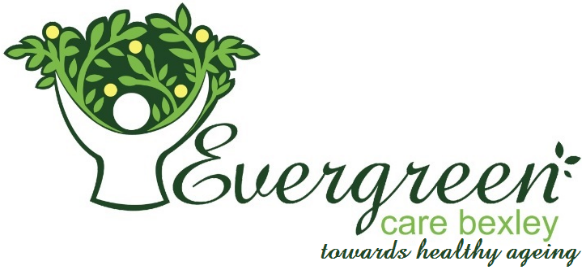 Belvedere KentDA17 5JG             Home Garden Service Tel:01322 250 239E-Mail: info@evergreencarebexley.orgwww.evergreencarebexley.orgCharity No: 1154595Evergreen Care Bexley Are Looking to Employ GardenersJob DescriptionJob Title: 				GardenerResponsible to: 		Gardening Co-ordinatorHours:				As required and agreed – 0-hour contract Salary:				£10.55 per hour + Travel expenses (30p/mile)Job Context:			The purpose of the Home Gardens Service is to safeguard, support and promote the interest of older people and/or their Carers in their own homes by providing practical support in maintaining their gardens. Main purpose of post:    To work as part of the Home Gardens Services Team undertaking basic level gardening, garden clearance and maintaining the garden so as to be a safe, accessible area. Where possible and safe to do so, you will work with your client to actively encourage their participation at the level they are able or willing in the care of their garden, and to maintain it such that they can enjoy their garden area.  Tasks: To ensure your conduct and all work carried out is done in a safe manner within the ethos and mission statement of Evergreen Care Bexley. To be responsible for organising and carrying out the work appropriate to each garden upon your own initiative and/or instruction.To be aware of the health, safety and welfare of yourself, the public and your clients, reporting any hazard to the Home Garden Co-ordinator. Transport: 	You must provide your own transport: you must hold a full valid UK Driving Licence, free of endorsements other than endorsements for speeding, parking offences and traffic signal offences, not exceeding six points in total. You must be in possession of a current insurance covering you for business use for the vehicle, valid MOT Certificate where applicable,  Tools:		All tools i.e. hover mower, extension lead, circuit breaker, fork/spade etc. can be provided. You will be responsible to use them in a safe manner, cleaning them before returning them to the tool store as required. Reporting any faults or defects to the Home Gardens            Co-ordinator.Protective clothing:Protective clothing, (not footwear), Gloves, safety glasses/goggles will be providedTraining: All necessary training will be provided GardenerPerson Specification Essential:1, You will be required to apply for a DBS Vulnerable Adults check2, Practical experience of basic gardening (not necessarily work related)3, Fit and able to carry out work required4, Able to use and maintain tools and equipment safely5, Good organisational skills6, Self-motivated and ability to work on own initiative 7, Have an honest and healthy respect for senior citizens and vulnerable adults8, Friendly personality and a smart presentable appearance9, Ability to communicate well with elderly clients and Evergreen Staff10, Ability to handle sensitive and confidential issues with discretion       empathy and understanding11, Literate and numerate and able to keep simple but accurate      recordsDesirable: (Training will be given)Experience working paid or unpaid with older peopleAn understanding of the needs of older peopleAware of the aims and objectives of Evergreen Care BexleyAware of the policies of Evergreen Care Bexley